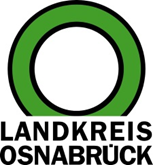 Landkreis Osnabrück	Sprechzeiten:	Der Landkreis im Internet:Am Schölerberg 1	Montag bis Freitag, 8.00 bis 13.00 Uhr.	http://www.lkos.de49082 Osnabrück	Donnerstag auch bis 17.30 Uhr.	Ansonsten nach VereinbarungMehr Sicherheit durch Sichtbarkeit: Landkreis Osnabrück übergibt Rucksacküberzieher an GrundschulkinderOsnabrück/Bissendorf. Für Fußgänger und Radfahrer ist das Risiko, in einen Unfall verwickelt zu werden, nachts etwa dreimal so hoch wie tagsüber. Bei Regen, Schnee und Blendung auf nasser Straße kann sich die Gefahr für Fußgänger bis auf das zehnfache erhöhen. Besonders gefährdet sind Kinder auf Schulwegen im Winterhalbjahr. Einen Beitrag zu mehr Sicherheit leisten Rucksacküberzieher. Im Rahmen der Kampagne „Runter vom Gas“ des Bundesverkehrsministeriums werden diese kostenlos zur Verfügung gestellt. Die ersten Exemplare wurden jetzt durch Vertreter von Landkreis, Verkehrswacht und Polizei an Kinder der Grundschule in Wissingen übergeben.Der Landkreis Osnabrück, die Verkehrswacht und die Polizei appellieren an die Eltern, ihre Kinder gerade in der dunklen Jahreszeit zweckmäßig hell zu kleiden und gerade beim Radfahren nur mit einem verkehrssicheren Fahrzeug auf die Straße zu lassen, dessen Beleuchtung einwandfrei funktioniert. Kinder, die sich in der Dunkelheit auf den Schulweg machen, sollten sich mit reflektierenden Elementen an Kleidung und Schulranzen zusätzlich schützen. Hilfreich sind die Rucksacküberzieher, die bequem über die Schultasche gezogen werden können. So entsteht mehr Sicherheit durch gute Sichtbarkeit.Interessierte Schulen richten ihre Anfrage an das  Kampagnenbüro „Runter vom Gas“ (Telefon: 030/700186-979, E-Mail: kontakt@runtervomgas.de) oder an den Landkreis Osnabrück (Telefon: 0541/501-1029, E-Mail: manfred.motzek@landkreis-osnabrueck.de). Bildunterschrift:In der Grundschule Wissingen verteilten Vertreter von Landkreis, Verkehrswacht und Polizei die ersten Rucksacküberzieher.Foto: Sylke KollerLandkreis Osnabrück  Postfach 25 09  49015 OsnabrückDer LandratDer LandratAn dieRedaktionReferat für Assistenzund Kommunikation-Pressestelle-Datum:	7.11.2018Zimmer-Nr.:	2063Auskunft erteilt:	Henning Müller-DetertDurchwahl:Referat für Assistenzund Kommunikation-Pressestelle-Datum:	7.11.2018Zimmer-Nr.:	2063Auskunft erteilt:	Henning Müller-DetertDurchwahl:Pressemitteilung
Tel.: (05 41) 501-Fax: (05 41) 501-e-mail:20634420mueller-detert@lkos.de